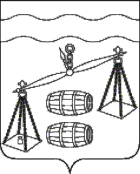 муниципальный район"Сухиничский район" Калужская областьрайонная думаРЕШЕНИЕ     От 22.11.2022                                                                                            № 250 О внесении изменений в решение Районной Думы МР «Сухиничскийрайон» от 22.12.2017 № 268 « Об утверждении Положения об отраслевой системе оплаты труда работников МАУ «Сухиничская редакция газеты «Организатор» Руководствуясь Федеральным законом  от 06.10.2003 N 131-ФЗ «Об общих принципах организации местного самоуправления в Российской Федерации», ст. 135, 144 Трудового Кодекса РФ, Уставом муниципального района "Сухиничский район", Районная Дума муниципального района "Сухиничский район"   РЕШИЛА:       1. Внести в Решение Районной Думы МР «Сухиничский район» от 22.12.2017 № 268 "Об утверждении Положения об отраслевой системе оплаты труда работников МАУ «Сухиничская редакция газеты «Организатор» (далее – Решение) следующие изменения:       1.1.  Последний абзац пункта 2.3.6. Приложения № 1 к Решению изложить в следующей редакции:«Премирование руководителя учреждения за счет бюджетных ассигнований осуществляется в соответствии с настоящим пунктом на основании распоряжения администрации МР «Сухиничский район».»;       1.2. Пункт 2.3.7. Приложения №1 к Решению изложить в следующей редакции:« 2.3.7. Материальная помощь руководителю и работникам учреждения выплачивается в следующих случаях: - к очередному отпуску в размере двух должностных окладов;-  два раза в течение года в размере одного оклада;- свадьба, рождение ребенка, продолжительная болезнь работника, смерть близкого родственника, иные признанные работодателем уважительными обстоятельства.  Решение о выплате материальной помощи работникам учреждения при указанных обстоятельствах и ее размере принимается руководителем учреждения и утверждается приказом.  Решение о выплате материальной помощи руководителю учреждения при указанных обстоятельствах и ее размере принимается администрацией МР «Сухиничский район» на основании распоряжения администрации МР «Сухиничский район».         Материальная помощь выплачивается в пределах средств фонда оплаты труда учреждения.»;       1.3.  Приложение №1 к Положению об отраслевой системе оплаты труда работников МАУ «Сухиничская редакция газеты «Организатор», утвержденному Решением, изложить в новой редакции согласно приложению к настоящему Решению (прилагается).       2. Настоящее Решение вступает в силу после его обнародования. Подпункты 1.1, 1.2 настоящего Решения распространяют свое действие с 01.06.2022 года, подпункт 1.3 настоящего Решения применяется к правоотношениям, возникшим с 01.10.2022 года.    3.    Контроль за исполнением настоящего Решения возложить на администрацию МР «Сухиничский район» и комиссию Районной Думы по нормотворчеству (Симоненков А.П.).Глава муниципального района«Сухиничский район»                                                                      Н.А.ЕгоровПриложение №1к Решению Районной Думы МР «Сухиничский район»                                                                                            от  22.11.2022 № 250            	Приложение №1к Положению об отраслевой системе оплаты труда работников МАУ «Сухиничская редакция газеты «Организатор»РЕКОМЕНДУЕМЫЕ РАЗМЕРЫ ДОЛЖНОСТНЫХОКЛАДОВ РАБОТНИКОВ УЧРЕЖДЕНИЯ№ п/пПрофессиональная квалификационная группа (далее - ПКГ)/квалификационный уровень Размеры окладов, руб.Должности, отнесенные к ПКГ "Общеотраслевые профессии рабочих первого уровня":1 квалификационный уровень:уборщик служебных помещений6524Должности, отнесенные к ПКГ "Общеотраслевые профессии рабочих второго уровня":1 квалификационный уровень:водитель автомобиля6856ПКГ "Должности работников печатных средств массовой информации первого уровня":оператор компьютерного набора7272ПКГ "Должности работников печатных средств массовой информации второго уровня":1 квалификационный уровень:корректор7612ПКГ "Должности работников печатных средств массовой информации третьего уровня":1 квалификационный уровень:фотокорреспондент83843 квалификационный уровень:заведующий отделом по основным направлениям деятельности, видеооператор, обозреватель, редактор сайта937124 квалификационный уровень:шеф-редактор13127ПКГ "Должности работников печатных средств массовой информации четвертого уровня":3 квалификационный уровень:главный редактор140573Должности, отнесенные к ПКГ "Общеотраслевые должности служащих первого уровня":1 квалификационный уровень:кассир65964Должности, отнесенные к ПКГ "Общеотраслевые должности служащих второго уровня":1 квалификационный уровень:инспектор по кадрам6732Должности, отнесенные к ПКГ "Общеотраслевые должности служащих третьего уровня":1 квалификационный уровень:менеджер по рекламе9371Должности, отнесенные к ПКГ "Общеотраслевые должности служащих четвертого уровня":2 квалификационный уровеньглавный бухгалтер10650